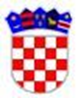 REPUBLIKA HRVATSKAVUKOVARSKO-SRIJEMSKA ŽUPANIJAOPĆINA NEGOSLAVCIOpćinsko vijećeKLASA: 400-08/21-01/01URBROJ: 2196-19-02-22-15Negoslavci, 24.11.2022. godineNa temelju članka 48 i 49 Zakona o predškolskom odgoju i obrazovanju („Narodne novine“ broj 10/97, 107/07, 94/13, 98/19 i 57/22), u svezi sa člankom 143. Zakona o odgoju i obrazovanju u osnovnoj i srednjoj školi („Narodne novine“ broj 87/08, 86/09, 92/10, 105/10, 90/11, 5/12, 16/12, 86/12, 126/12, 94/13, 152/14, 07/17, 68/18, 98/19 i 64/20) i na temelju članka 19., stavka 1., točke 2. Statuta Općine Negoslavci („Službeni glasnik Općine Negoslavci“ broj 01/21), Općinsko vijeće Općine Negoslavci na svojoj redovnoj sjednici održanoj dana 24.11.2022. godine donosiIzmjene i dopune Programa javnih potreba u obrazovanju Općine Negoslavci za 2022. godinuI	U Programu javnih potreba u obrazovanju Općine Negoslavci za 2022. godinu („Službeni glasnik Općine Negoslavci“ broj 07/21 i 3/22) točka I. mijenja se i glasi: „Za ostvarenje Programa javnih potreba u obrazovanju Općine Negoslavci za 2022. godinu planira se (po fiksnom tečaju konverzije 1,00 EU = 7,53450 KN):Predškolsko obrazovanje	            Obuća za predškolce 					  4.000,00 KN/530,89 EUTekuće donacije                                                            117.000,00 KN/15.528.57 EUTroškovi sufinanciranje prehrane predškole	          20.000,00 KN/2.654.46 EUSrednjoškolsko obrazovanjeSufinanciranje javnog prijevoza srednjoškolskih učenika	35.000,00 kn/4.645.30 EUOsnovno školstvo                                                                                           Tekuće donacije OŠ (uključivo nacionalne manjine)         10.000,00 KN/1.327.23 EUObuća za školarce					          16.000,00 KN/2.123.56 EUTekuće pomoći OŠ                                                             10.000,00 KN/1.327.23 EUSufinanciranje ekskurzije učenicima			          45.000,00 KN/5.972.53 EURadne bilježnice za učenike				          14.000,00 KN/1.858.12 EUPrehrana učenika					          35.000,00 KN/4.645.30 EUSufinanciranje škole plivanja					8.500,00 KN/1.128.14 EUUKUPNO:							   314.500,00 KN/41.741.32 EU“IIOstale odredbe Programa se ne mijenjaju, niti se dopunjavaju. 
III	Izmjene i dopune Programa javnih potreba u obrazovanju Općine Negoslavci za 2022. godinu stupaju na snagu osmog dana od dana objave u Službenom glasniku Općine Negoslavci. PREDSJEDNIK OPĆINSKOG VIJEĆAMiodrag Mišanović